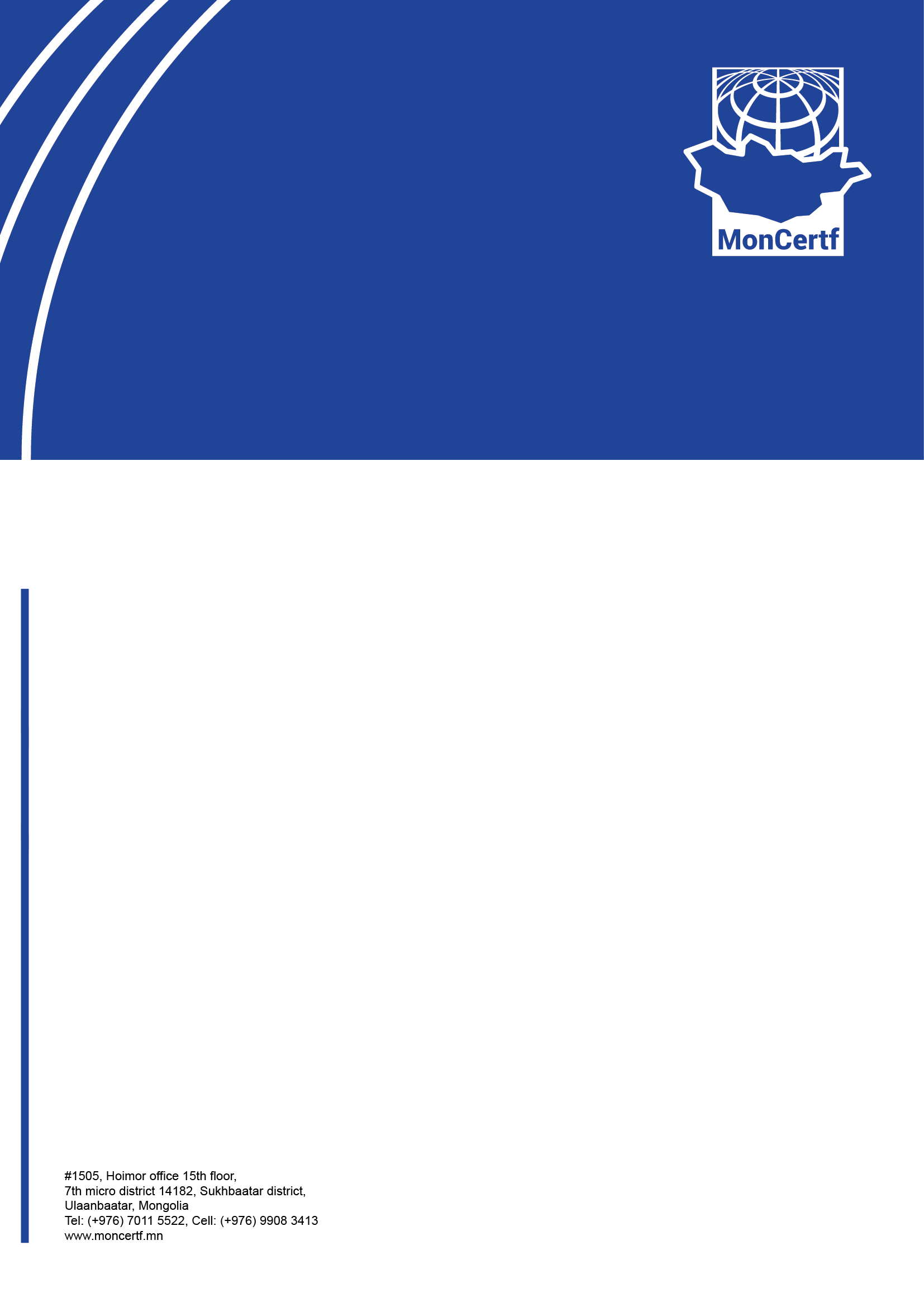 МОНСЕРТФ ХХК -дБҮТЭЭГДЭХҮҮН, ҮЙЛЧИЛГЭЭНИЙ  БАТАЛГААЖУУЛАЛТ 
ХИЙЛГҮҮЛЭХ ТУХАЙ ӨРГӨДӨЛӨРГӨДӨЛ ГАРГАГЧ БАЙГУУЛЛАГА, КОМПАНИЙН МЭДЭЭЛЭЛБАТАЛГААЖУУЛАЛТАНД ХАМРУУЛАХ БҮТЭЭГДЭХҮҮН, ҮЙЛЧИЛГЭЭНИЙ  МЭДЭЭЛЭЛБҮТЭЭГДЭХҮҮН, ҮЙЛЧИЛГЭЭНИЙ БАТАЛГААЖУУЛАЛТОдоогийн Өргөдөл гаргаж байгаа бүтээгдэхүүн, үйлчилгээгээр өмнө нь баталгаажуулалт хийлгэсэн үү?☐  Үгүй	☐ Тийм, Баталгаажуулалтын байгууллагын нэр ........................................................ 
Одоогийн Өргөдөл гаргаж байгаа бүтээгдэхүүн, үйлчилгээгээр  тохирлын гэрчилгээ хүчинтэй эсэх☐  Үгүй	☐ Тийм ..........................................................................................................                            Хүчинтэй байгаа тохирлын  гэрчилгээ болон үнэлгээний тайлангийн хуулбарыг хавсаргана уу.САЛБАР, БАЙРШИЛ, ХҮНИЙ НӨӨЦ БОЛОН БУСАД МЭДЭЭЛЭЛБүтээгдэхүүн,  үйлчилгээний нэмэлт мэдээлэл Өргөдлийн маягтанд дараах материалыг хавсарган ирүүлнэ. Үүнд:Аж ахуйн нэгжийн улсын бүртгэлийн гэрчилгээний хуулбарБайгууллагын үйл ажиллагааны танилцуулгаБайгууллагын бүтэцҮйлдвэрийн план зурагБүтээгдэхүүн, үйлчилгээний зааварИтгэмжлэгдсэн лабораторийн сорилтын дүнгийн хуудасГалын дүгнэлтБусад нэмэлт мэдээлэлӨргөдөл гаргаж буй байгууллага дараахь үүрэг хүлээнэ. Үүнд:баталгаажуулалтын журмыг биелүүлэх;бүтээгдэхүүн үйлчилгээний техникийн  шаардлагуудыг тогтвортой хангах;бүтээгдэхүүний  баталгаажуулалтанд хэрэгцээтэй аливаа мэдээллээр  хангана.баталгаажуулалт, үнэлгээний ажилд хамаарах бүх төлбөрийг түүний үр дүн /эерэг буюу сөрөг дүгнэлт/-гээс хамааралгүй тухай бүр төлөх:Өргөдөл гаргасан:   ……………………….		……………………  /.................................../                                  Албан тушаал 			     гарын үсэг		 /овог, нэр/(Өргөдөл гаргасан байгууллагын тамга)	__он__сар__өдөрБайгууллага, компанийн нэр:Харъяалагддаг групп:Үйл ажиллагааны үндсэн чиглэлАлбан ёсны хаяг:Нэхэмжлэх явуулах хаяг:Улсын бүртгэлийн дугаар:Регистрийн дугаар:Холбоо барих ажилтан:Овог, Нэр, Албан тушаал, Утас, е-майлВебхуудас:Бүтээгдэхүүн, үйлчилгээний  нэр, төрөл:Бүтээгдэхүүн, үйлчилгээний холбогдох  техникийн шаардлагын стандартын дугаар:Бүтээгдэхүүн, үйлчилгээний зааварБаталгаажуулалтад хамрагдах салбар/байршлын тоо:  Нийт ажилтны тоо:Түр байршлын тооТүр байршил дах ажилтны тооУлирлын шинжтэй үйл ажиллагаа явуулдаг эсэх:☐	Үгүй ☐	ТиймЦагийн болон түр ажилтны тоо Ээлжийн ажилтны тооДагалдах болон борлуулалтын ажилтны тооИжил төрлийн ажил хийдэг ажилтны тоо (ажил үүрэг ба ажилтны тоо)АгуулгаАгуулгаСалбар / байршил 1Салбар / байршил 2Салбар / байршил 3Салбар/байршлын нэр:Салбар/байршлын нэр:Төв оффисХаяг:Хаяг:Үйл явцууд:Үйл явцууд:Салбарын нийт ажилтан:Салбарын нийт ажилтан:Менежментийн чиг үүрэгтэй ажилтны тооМенежментийн чиг үүрэгтэй ажилтны тооҮндсэн үйл явцыг гүйцэтгэдэг ажилтны тооҮндсэн үйл явцыг гүйцэтгэдэг ажилтны тооДэмжих чиг үүргийн ажилтны тооДэмжих чиг үүргийн ажилтны тооТүр байршилд эрхэлдэг үйл явц, ажилтны тоо (барилга)Түр байршилд эрхэлдэг үйл явц, ажилтны тоо (барилга)Ээлжийн ажилтны тоо өдрийнүйл явц 3Х8 цагүйл явц2х12 цагүйл явц....үйл явцТус байршил дээр үйл ажиллагаа эрхэлдэг туслан гүйцэтгэгчийн нэр, үйл явц, ажилтны тооТус байршил дээр үйл ажиллагаа эрхэлдэг туслан гүйцэтгэгчийн нэр, үйл явц, ажилтны тооВиртуал сайтВиртуал сайтҮйлдвэрлэлийн хүчин чадал Үндсэн үйл явц (ууд):Гаднаас  гүйцэтгүүлдэг үйл явц (ууд):Үйл ажиллагаатай холбоотой хуулийн нийцлийн үүргийг тодорхойлдог хууль, журам, тогтоолҮйл ажиллагаа эрхлэх тусгай зөвшөөрөл шаардлагатай эсэхТийм ☐ Үгүй ☐Тийм бол тусгай зөвшөөрлийн нэршилийг бичнэ үү. Хяналтын байгууллагуудаас торгууль, шийтгэл авч байсан эсэх? Тийм ☐ Үгүй ☐Тийм бол тайлбар бичнэ үү.Бүтээгдэхүүн, үйлчилгээний үндсэн гол асуудалҮйл ажиллагааны автоматжуулалт100% ☐ 75% ☐ 50% ☐ 25% ☐Менежментийн тогтолцооны баталгаажуулалттай эсэхТийм ☐ Үгүй ☐Тийм бол стандартын нэрийг  бичнэ үү.Дотоод хяналтын лабораторитой эсэх Тийм ☐ Үгүй ☐Тийм бол лабораторийн шинжилгээний үзүүлэлтийг  нэршилийг бичнэ үү.